О внесении изменения в пункт 2.1 Устава федерального государственного бюджетного учреждения «Научно-исследовательский финансовый институт Министерства финансов Российской Федерации», утвержденного приказом Министерства финансов Российской Федерации от 13 декабря 2018 г. № 3213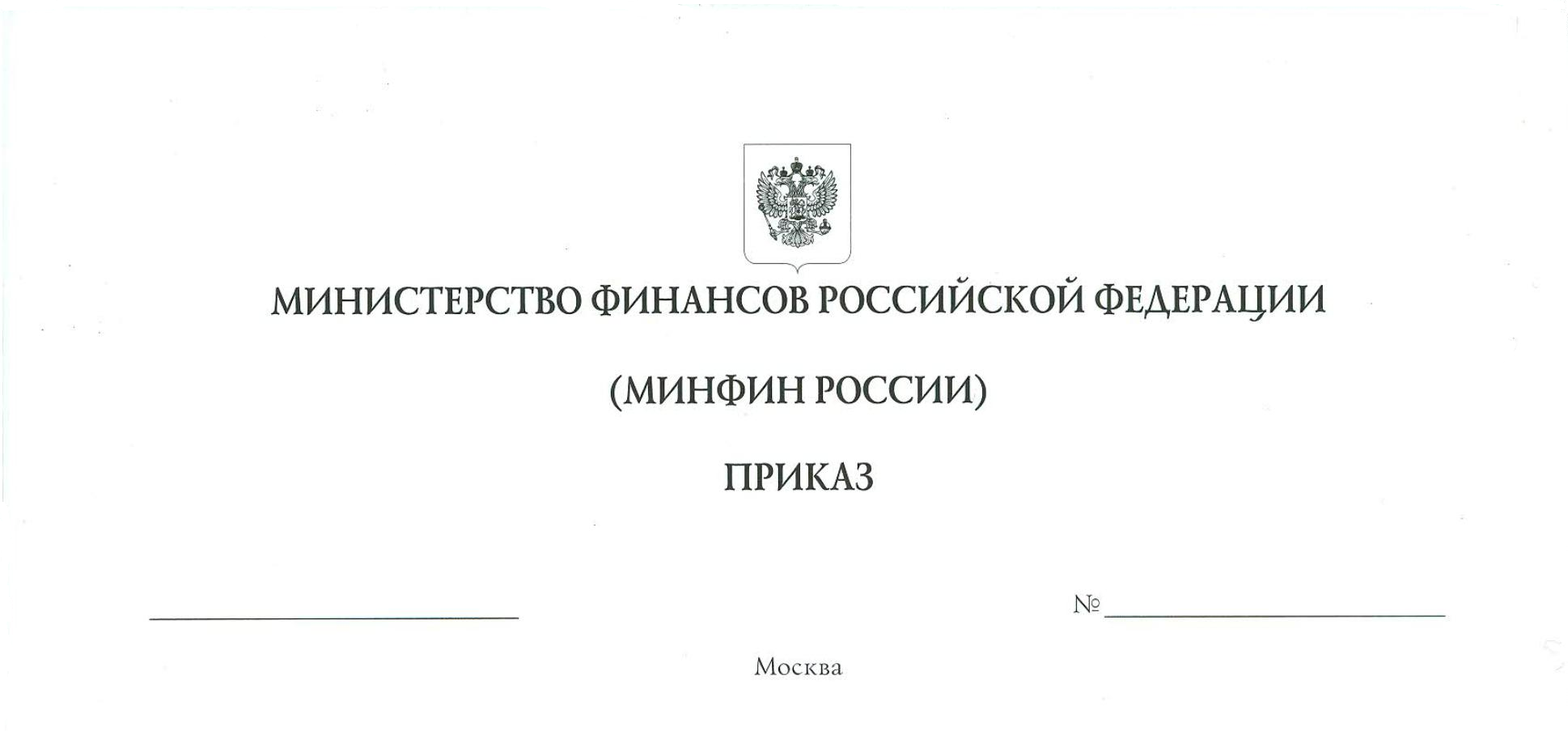 В соответствии с пунктом 32 Порядка создания, реорганизации, изменения типа и ликвидации федеральных государственных учреждений, а также утверждения уставов федеральных государственных учреждений и внесения в них изменений, утвержденного постановлением Правительства Российской Федерации 
от 26 июля 2010 г. № 539, п р и к а з ы в а ю:Абзац седьмой пункта 2.1 Устава федерального государственного бюджетного учреждения «Научно-исследовательский финансовый институт Министерства финансов Российской Федерации», утвержденного приказом Министерства финансов Российской Федерации от 13 декабря 2018 г. № 3213 
«О переименовании федерального государственного бюджетного учреждения «Научно-исследовательский финансовый институт» и утверждении новой редакции Устава» (далее – Устав), изложить в следующей редакции:«проведение информационно-коммуникационной кампании в области повышения финансовой грамотности и формирования финансовой культуры граждан, методическая, консультационная, экспертная, координационная
и информационная поддержка образовательных организаций и общественных объединений, осуществляющих деятельность в сфере образования, общественных организаций, федеральных органов исполнительной власти и органов государственной власти субъектов Российской Федерации для подготовки
и реализации планов и программ, направленных на повышение финансовой грамотности и формирование финансовой культуры граждан в рамках реализации Стратегии повышения финансовой грамотности и формирования финансовой культуры до 2030 года, утвержденной распоряжением Правительства Российской Федерации от 24 октября 2023 г. № 2958-р.».2.	Директору федерального государственного бюджетного учреждения «Научно-исследовательский финансовый институт Министерства финансов Российской Федерации» В.С. Назарову обеспечить в установленном порядке государственную регистрацию изменений в Устав.3.	Контроль за исполнением настоящего приказа возложить на директора Административного департамента В.В. Штопа.Заместитель Министра																																																П.А. Кадочников